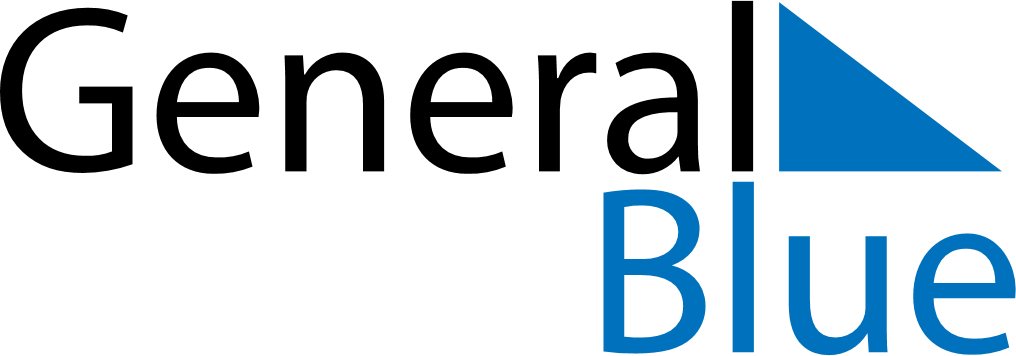 November 2024November 2024November 2024November 2024November 2024November 2024Koria, Kymenlaakso, FinlandKoria, Kymenlaakso, FinlandKoria, Kymenlaakso, FinlandKoria, Kymenlaakso, FinlandKoria, Kymenlaakso, FinlandKoria, Kymenlaakso, FinlandSunday Monday Tuesday Wednesday Thursday Friday Saturday 1 2 Sunrise: 7:39 AM Sunset: 4:14 PM Daylight: 8 hours and 34 minutes. Sunrise: 7:42 AM Sunset: 4:11 PM Daylight: 8 hours and 29 minutes. 3 4 5 6 7 8 9 Sunrise: 7:45 AM Sunset: 4:08 PM Daylight: 8 hours and 23 minutes. Sunrise: 7:47 AM Sunset: 4:06 PM Daylight: 8 hours and 18 minutes. Sunrise: 7:50 AM Sunset: 4:03 PM Daylight: 8 hours and 13 minutes. Sunrise: 7:53 AM Sunset: 4:01 PM Daylight: 8 hours and 7 minutes. Sunrise: 7:55 AM Sunset: 3:58 PM Daylight: 8 hours and 2 minutes. Sunrise: 7:58 AM Sunset: 3:55 PM Daylight: 7 hours and 57 minutes. Sunrise: 8:01 AM Sunset: 3:53 PM Daylight: 7 hours and 52 minutes. 10 11 12 13 14 15 16 Sunrise: 8:03 AM Sunset: 3:50 PM Daylight: 7 hours and 47 minutes. Sunrise: 8:06 AM Sunset: 3:48 PM Daylight: 7 hours and 41 minutes. Sunrise: 8:09 AM Sunset: 3:46 PM Daylight: 7 hours and 36 minutes. Sunrise: 8:11 AM Sunset: 3:43 PM Daylight: 7 hours and 31 minutes. Sunrise: 8:14 AM Sunset: 3:41 PM Daylight: 7 hours and 26 minutes. Sunrise: 8:17 AM Sunset: 3:39 PM Daylight: 7 hours and 21 minutes. Sunrise: 8:19 AM Sunset: 3:36 PM Daylight: 7 hours and 17 minutes. 17 18 19 20 21 22 23 Sunrise: 8:22 AM Sunset: 3:34 PM Daylight: 7 hours and 12 minutes. Sunrise: 8:24 AM Sunset: 3:32 PM Daylight: 7 hours and 7 minutes. Sunrise: 8:27 AM Sunset: 3:30 PM Daylight: 7 hours and 2 minutes. Sunrise: 8:30 AM Sunset: 3:28 PM Daylight: 6 hours and 58 minutes. Sunrise: 8:32 AM Sunset: 3:26 PM Daylight: 6 hours and 53 minutes. Sunrise: 8:35 AM Sunset: 3:24 PM Daylight: 6 hours and 49 minutes. Sunrise: 8:37 AM Sunset: 3:22 PM Daylight: 6 hours and 44 minutes. 24 25 26 27 28 29 30 Sunrise: 8:39 AM Sunset: 3:20 PM Daylight: 6 hours and 40 minutes. Sunrise: 8:42 AM Sunset: 3:18 PM Daylight: 6 hours and 36 minutes. Sunrise: 8:44 AM Sunset: 3:16 PM Daylight: 6 hours and 32 minutes. Sunrise: 8:47 AM Sunset: 3:15 PM Daylight: 6 hours and 28 minutes. Sunrise: 8:49 AM Sunset: 3:13 PM Daylight: 6 hours and 24 minutes. Sunrise: 8:51 AM Sunset: 3:12 PM Daylight: 6 hours and 20 minutes. Sunrise: 8:53 AM Sunset: 3:10 PM Daylight: 6 hours and 16 minutes. 